Project Planning and schedulingSeptember 2021 ExaminationQuestion No 1. The Mumbai Municipal Corporation, is evaluating following five projects for their Sewage Treatment Requirement. You are requested to help them to select the best option. Briefly explain the method you will use for this purpose. Consider “Discounting Rate” as 8%.  Give justification for the options you have suggested.(10 Marks)IntroductionWhen investing in a different project for a specific activity, it is critical to determine which project will be the most beneficial to its overall success. Whatever the company's executives make decisions, they must be fruitful and valuable to the organization. As a result, this investigation is critical. When there are a large number of projects available, it is necessary to conduct research. By calculating the net present value of each project, it is possible to understand better the project, which should be the prudent investment decisions planning (NPV). When Its Half solved onlyBuy Complete from our online storehttps://nmimsassignment.com/online-buy-2/NMIMS Fully solved assignment available for session September 2021,your last date is 28th Aug 2021.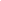 Lowest price guarantee with quality.Charges INR 199 only per assignment. For more information you can get via mail or Whats app also
Mail id is aapkieducation@gmail.comOur website www.aapkieducation.comAfter mail, we will reply you instant or maximum1 hour.Otherwise you can also contact on ourwhatsapp no 8791490301.Contact no is +91 87-55555-879Question No 2. The Mumbai Municipal Corporation, is considering to sign a contract for new Sewage Treatment Requirement. With the help of this case, explain various type of contracts and suggest the one which is best suited for the given situation.(10 Marks)IntroductionA contract is a legal agreement between a contractor and a contractee that is made to complete a specific task. The contractor refers to the person who will assume responsibility for meeting the particular job requirements. The contractee relates to the person who will commit the contractor to complete the task. The Mumbai Municipal Corporation should first analyze all contracts and determine which agreement is the most prudent and ideal for the Question No 3. BC Ltd. is in process of developing a new model for their product (Bluetooth Speakers). This initiative was taken-up as a project in ABC Ltd. Considering this case, answer the following questions.a.   Consider hypothetical activities (4-5 tasks) and a project team of 3-4 positions for this project.  Prepare RACI Model for the given project plan. (5 Marks)b.   Explain work break-down structure and prepare three levels of work break-down structure for this project plan.   (5 Marks)IntroductionAccording to Bloom's taxonomy, hypothetical activities are located at the top of the scale. In most cases, the project manager analyses or evaluates, or in some cases, they can do both depending on the situation. This matrix or model, also known as the RACI Matrix, defines roles and responsibilities in cross-functional projects and departments. It assists us in managing our relationships with all of our stakeholders. Using the RACI matrix, we can see how involved a stakeholder is in a specific task. The matrix has four functions that we can use to see how active Part –BBreak-Even StructureThe break-even structure is a project management method that is used in many industries. It helps to complete complex and varied multi-step tasks in a streamlined manner. It is a technique for completing a task significantly more quickly and efficiently. The breakeven structure is primarily intended to be used in the management of large-scale projects. It refers to the process Project-01Project-02Project-03Project-04Project-05Initial Investment-1000000-1000000-1000000-1500000-800000Benefit @ End ofYear - 01300000400000500000625000500000Benefit @ End ofYear - 02300000400000500000625000500000Benefit @ End ofYear - 03400000400000400000500000400000Benefit @ End ofYear - 04500000400000300000375000200000Benefit @ End ofYear - 05500000400000300000375000200000